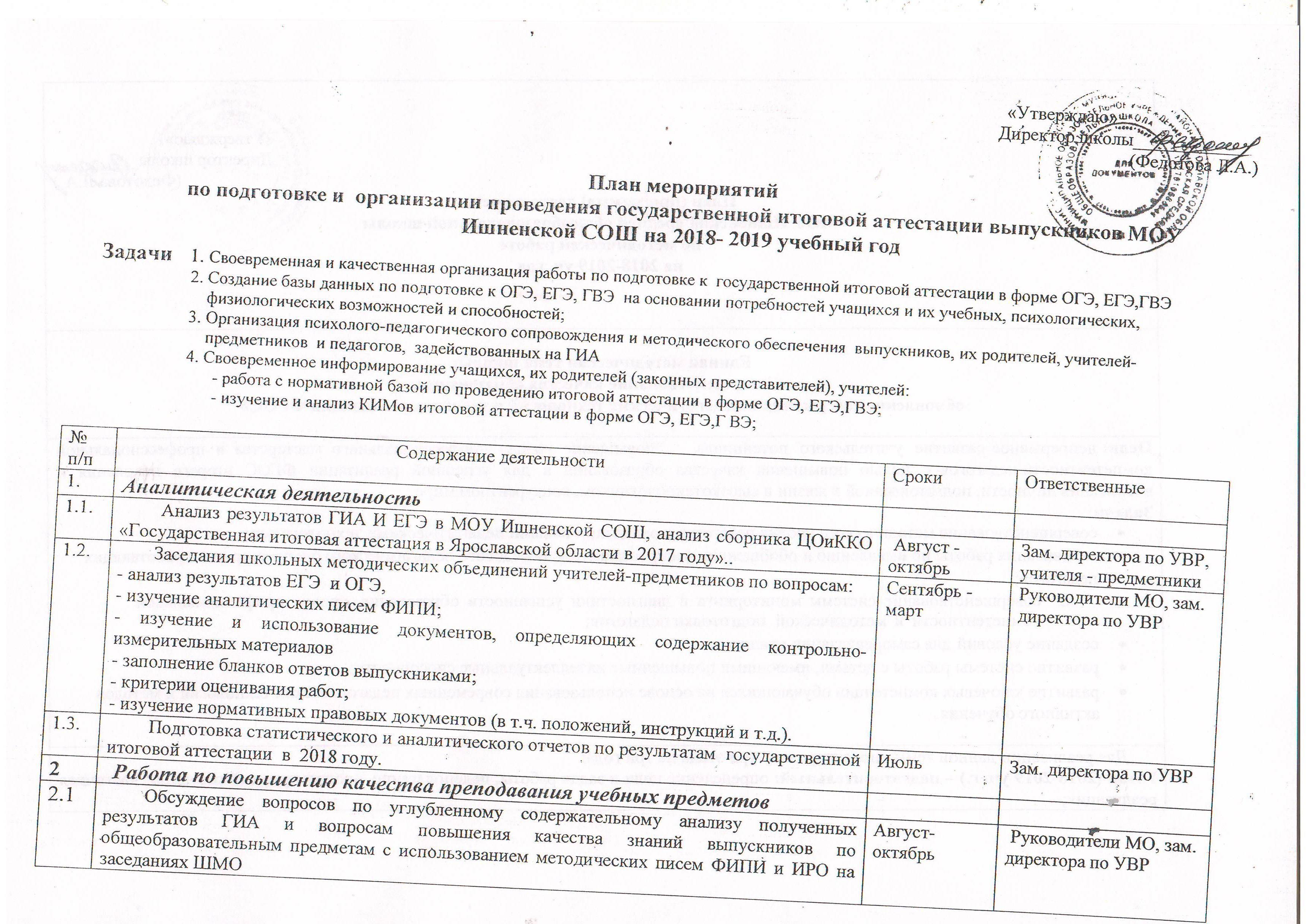 2.2Организация и проведение заседаний методических объединений учителей-предметников (семинары, круглые столы) по вопросам:- изучения аналитических писем ФИПИ, ИРО;- изучения нормативных правовых актов, регламентирующих проведение итогового сочинения (изложения), ЕГЭ, ОГЭ и ГВЭ, устного собеседования;- изучения и использования документов, определяющих содержание контрольно-измерительных материалов, кодификаторов элементов содержания и требований к уровню подготовки выпускников для проведения ЕГЭ, ОГЭ, спецификаций КИМ, демонстрационных версий ЕГЭ, ОГЭ 2019 года, устного собеседования и заданий открытого банка заданий ЕГЭ и ОГЭ;- правил заполнения бланков ответов итогового сочинения (изложения), бланков ЕГЭ, ОГЭ и ГВЭ участниками;- оценивания работ участников итогового сочинения (изложения), ГИА-11, ГИА-9- совершенствования качества преподавания на основе предметно-содержательного анализа результатов ГИА В течение учебного года  Руководители МО, зам. директора по УВР2.3Работа по повышению уровня квалификации учителей и своевременному прохождению курсов повышения квалификации учителями, работающими в выпускных классах. В течение года Руководитель ООУ, зам. директора по УВР2.4Контроль за полнотой и качеством выполнения учебных программ. По четвертямЗам. директора по УВР2.5Инструктивные совещания с педагогами по вопросам проведения государственной итоговой аттестации выпускников 9-х и 11-х классов, проведению итогового сочинения (изложения), устного собеседования.Ноябрь - майЗам. директора по УВР2.6Участие в вебинарах по вопросам проведения ГИА, итогового сочинения, устного собеседования по русскому языку, проводимых ФИПИ, Рособрнадзором, департаментом образования , ИРО, ЦОиККО и другими структурами.По мере проведенияАдминистрация ООУ3 Совершенствование работы с учащимися по повышению качества результатов ГИА3.1Организация работы с обучающимися, которые не получили аттестат об основном общем образовании. Подготовка их к пересдаче ГИА-9, организация работы ППЭ, выдача результатов ГИА, выдача документов об образовании прошедшим ГИА в дополнительные срокисентябрь Руководитель ООУ, зам. директора по УВР3.2Осуществление контроля качества обученности учащихся выпускных классов через проведение и последующий анализ контрольных работ, тестовых заданий различного уровня, посещение уроков, дополнительных занятий по предметам, регулярное использование контрольно- измерительных материалов для итоговой аттестации учителями- предметниками на уроках.В течение годаЗам. директора по УВР3.3Организация диагностических и тренировочных работ по общеобразовательным предметам в рамах подготовки к ЕГЭ 11 кл. и ГИА 9кл. соответствии с графиком мероприятий, проводимых через систему СтатГрадВ соответствии с графиком Зам. директора по УВР3.4Сбор и анализ информации об учащихся «группы риска» в ОУ, выработка индивидуальных маршрутов сопровождения. Организация индивидуальных и групповых занятий со слабоуспевающими. В течение учебного годаЗам. директора по УВР3.5Предоставление возможности эффективного использования выпускниками ресурсов информационно-коммуникационной сети Интернет для систематической подготовки к ГИА и участия в проведении диагностических и тренировочных работ по общеобразовательным предметам в формате ЕГЭ и ОГЭ.В течение учебного годаЗам. директора по УВР3.6Проведение консультаций для участников образовательного процесса по подготовке и проведению ЕГЭ, ГИА-9. Организация работы с заданиями различной степени сложности. Работа с бланками: сложные моменты, типичные ошибки.Знакомство со спецификой контрольно- измерительных материалов ГИА в форме ЕГЭ, ОГЭ и ГВЭ 2019 года.В течение учебного годаЗам. директора по УВР3.7Организация и проведение психолого-педагогических тренингов для всех участников  ГИА, подготовка памяток по психологической готовности к ГИА.В течение учебного годаПедагог-психолог ООУ3.8Индивидуальные консультации для учащихся, педагогов, родителей по вопросам снижения эмоционального напряжения и повышения стрессоустойчивости в период экзаменов.В течение учебного годаПедагог-психолог ООУ3.9.Участие в Днях открытых дверей учреждений профессионального образования для учащихся 9,11 классов.В соответствии с графикомАдминистрация ООУ3.10.Проведение классных часов по вопросам организации и проведения итогового сочинения (изложения) в 11 классах и устного собеседования в 9 классе ноябрьКл. руководители 9 и 11 классов4Организационная работа4.1.Формирование предварительных данных о количественном составе участников ЕГЭ и ГИА. Составление списков групп учащихся, сдающих экзамены по выбору.До 15 ноябряЗам. директора по УВР, классные руководители4.2.Подготовка списка выпускников 9 и 11 классов, имеющих право на прохождение государственной итоговой аттестации в условиях, отвечающих их физиологическим особенностям и состоянию здоровья (ГВЭ). До 15 ноябряЗам. директора по УВР, классные руководители4.3.Представление списков работников школы, направляемых  в составы организационных структурПо запросуЗам. директора по УВР4.4.Сбор данных для проведения государственной итоговой аттестации в форме ОГЭ, ЕГЭ, ГВЭ. Формирование школьной базы данных в соответствии с требованиями РИС:           - об ОО участвующих в ЕГЭ, ГИА, о ППЭ,            - о выпускниках 11 классов и перечне предметов           - о выпускниках 9 классов и перечне предметов           - о педагогах, задействованных в проведении ГИА (работниках ППЭ)           - отнесении участника ГИА к категории лиц с ОВЗ, детей-инвалидов или инвалидов;           - наличии допуска у обучающегося к ГИА;           - месте сдачи ГИА.В соответствии с графиком РЦОИ Зам. директора по УВР4.5. Подача заявлений обучающимися на участие:в итоговом сочинении             - в ГИА за курс среднего общего образования              - в ГИА за курс основного общего образования.До 1 февраляДо 1 мартаАдминистрация ООУПодготовка информации об участвующих в ГИА- 2019- организаторах ППЭОктябрь - мартЗам. директора по УВР4.6.Регистрация участников ГИА в 2019 году. Внесение данных в региональную информационную систему обеспечения проведения государственной итоговой аттестации обучающихся, освоивших основные образовательные программы основного общего и среднего общего образования в соответствии с требованиями.  В соответствии с графикомЗам. директора по УВР4.7.Информирование о распределении организаторов по ППЭ.За три раб. дня до проведения экзаменаАдминистрация ООУ4.8.Проведение ГИА выпускников 9 и 11 классов в сроки, устанавливаемые Министерством образования и науки Российской Федерации.В соответствии с расписанием ГИАРуководители ООУ4.9.Организация сопровождения и явки выпускников на экзамены.Май-июньРуководитель ООУ4.10Назначение ответственных за проведение итогового сочинения и устного собеседования  по ООУ.Администрация ООУ4.11Организация и проведение итогового сочинения в основной срок и дополнительные сроки ( по необходимости).Проверка и оценивание итогового сочинения (изложения) комиссией образовательной организации, муниципальными/региональными экспертными комиссиями, доставка бланков итогового сочинения (изложения) из ООУ в РЦОИВ соответствии с графикомРуководитель ООУ, зам. директора по УВР4.12Организация и проведение устного собеседования для выпускников 9 классов, обработка результатов, направление их в РЦОИВ соответствии с графикомРуководитель ООУ, зам. директора по УВР4.13.Рассмотрение на заседаниях педагогических советов ООУ вопросов, отражающих проведение государственной итоговой аттестации:- обсуждение результатов пробного тестирования;- о допуске обучающихся к государственной итоговой аттестации;- анализ результатов государственной итоговой аттестации и определение задач на следующий учебный год.Апрель- июньАдминистрация ООУ4.14.Получение протоколов результатов ОГЭ, ЕГЭ, ГВЭ, ознакомление с протоколами выпускников (в течение 1 – 2 дней после получения результатов экзамена).Июнь- июльЗам. директора по УВР4.15Доведение до учащихся и их родителей информации о сроках и месте подачи апелляций. Выдача бланков заявлений выпускникам.Июнь- июльАдминистрация ООУ5Нормативно – правовое обеспечение государственной итоговой аттестации5.1.Формирование нормативно – правовой  базы проведения государственной итоговой аттестации.По мере выхода документовАдминистрация ООУ5.2.Размещение нормативных документов о проведении государственной итоговой аттестации обучающихся 9 и 11классов на сайтах ООУ.По мере выхода документовАдминистрация ООУ5.3.Регулирование процедурных вопросов подготовки и проведения государственной итоговой аттестации  через издание системы приказов:- о назначении ответственных администраторов школьного уровня по подготовке к государственной итоговой аттестации, итоговому сочинению (изложению);-  о назначении- ответственных лиц за формирование баз данных участников ЕГЭ, ГИА школьного  уровня;- о проведении репетиционных испытаний выпускников 9 и 11 классов;- о проведении ГИА; - о проведении итогового сочинения (изложения); - по составу организаторов ГИА;- по утверждению расписания проведения консультаций, - о назначении сопровождающих на экзамены;-  об оформлении документации строгой отчетности.Ноябрь -май Руководители ООУ,  зам. директора по УВР5.4.Организация и проведение информационно-разъяснительной работы по вопросам подготовки и проведения ГИА с участниками и лицами, привлекаемыми к их проведению.Весь периодАдминистрация ООУ5.5.Оформление информационных стендов ОО по процедуре проведения ГИА в 2018 году, размещения соответствующей информации на сайтах ОО.Весь периодЗам. директора по УВР5.6Прогнозирование результатов ГИА 9-х и 11-х классов.Декабрь -январьАдминистрация ООУ6 Проведение информационно – разъяснительной работы с обучающимися и родителями6.1.Подготовка и обновление справочных, информационных и учебно-тренировочных материалов по ГИА – 2017 (информационные стенды, сайты ООУ):- «Нормативные документы по ГИА - 2017»;-  Графики консультаций, дополнительных занятий и др. мероприятий по подготовке к ОГЭ, ЕГЭ;- Телефоны и адреса для получения информации по ЕГЭ («горячая линия», ресурсные и методические центры, опорные  школы, сайты);-сроки проведения экзаменов.Ноябрь и регулярное обновлениеАдминистрация ООУ6.2.Проведение родительских и ученических собраний «Итоговое сочинение (изложение) – 2018. Сбор заявлений выпускников 11-х классов на участие в итоговом сочинении (изложении), информационных согласий на обработку персональных данных». Внесение информации в базу данных. Подготовка, проведение и проверка итогового сочинения (изложения).Ноябрь - декабрьАдминистрация ООУ6.3.Проведение мероприятий для выпускников ОО и их родителей  по ознакомлению с нормативными документами по проведению ГИА, с порядком подачи апелляций и рассмотрения апелляций, порядком ознакомления с результатами ГИА.В течение годаАдминистрация ООУ6.4.Ознакомление родителей выпускников с Порядком проведения государственной итоговой аттестации (ЕГЭ и ОГЭ), с приказами Министерства образования и науки РФ. Октябрь- майАдминистрация ООУ, кл. рук. выпускных классов6.5.Информирование родителей о целях, особенностях, проблемах подготовки и проведения ГИА:- о работе телефонов «горячей линии»- об официальных сайтах в сети Интернет, содержащих информацию по вопросам организации и проведения ГИА, ИС(И)- о минимальном количестве баллов ЕГЭ, подтверждающим освоение образовательной программы среднего общего образования-  о порядке поступления в ВУЗы в 2019 г;- ознакомление с демоверсиями КИМов;- о формах и порядке проведения ГИА;- об ИС(И) и устном собеседовании, как условии допуска к ГИА;   - о процедуре проведения ГИА;   - о сроках проведения ГИА;   - о сроках, местах подачи апелляций, порядок рассмотрения апелляций, порядок заполнения        бланка апелляции, результатах рассмотрения апелляций;   - о местах расположения ППЭ и распределении участников ГИА по ППЭ;   - о получении повторного допуска к участию в ГИА в основные сроки;   - об удалении с экзамена;   - о сроках, местах и порядке информирования о результатах ГИА;   - о сроке действия результатов ГИА.Весь периодАдминистрация ООУ, кл. рук. выпускных классов6.6.Ознакомление родителей (законных представителей) с результатами школьных (диагностических) контрольных работ для учащихся 9,11 классов, репетиционных экзаменов.По мере проведенияАдминистрация ООУ6.7.Консультации для родителей (законных представителей) по вопросам подготовки и проведения государственной итоговой аттестации.По мере необходимостиАдминистрация ООУ6.8Выступления психологов ОУ на родительских собраниях по вопросам обеспечения психологической готовности выпускников к ГИА.В течение учебного годаАдминистрация ООУ, педагог-психолог ОУ6.9Информирование о  работе телефонов "горячей линии" по вопросам ГИА В течение годаАдминистрация ООУ6.10Малые педсоветы с обучающимися и родителями (законными представителями) обучающихся 9, 11 классов по результатам промежуточного контроля о готовности к итоговой аттестации.Декабрь, майАдминистрация ООУ6.11Подготовка к проведению районного репетиционного экзамена в форме ОГЭ по математике для выпускников 9 – х  классов а) проведение методического семинара по организации и проведению репетиционного экзамена; б) обучение организаторов в аудиториях и вне аудиторий.апрельРуководители ООУ-ППЭ,администрация ООУ6.12.Проведение школьных родительских собраний по вопросам качества образования, построения образовательной траектории ребенка, знакомство  родителей с итогами аттестации обучающихся.Февраль- апрельРуководители ООУ6.13Использование ресурсов сайтов ООУ в целях информирования родителей по вопросам качества знаний, подготовке к ГИА и ЕГЭ. Обеспечение доступа выпускникам к информационным ресурсам по ГИА– 2018.В течение учебного годаАдминистрация ООУ6.14Обеспечение участия выпускников и их родителей в областном родительском собрании по вопросам подготовки к ГИА 2018.По графику департаментаРуководители ООУ6.15Организация участия выпускников и их родителей в собрании "Профессиональная навигация" (на базе района).По графику цента «Ресурс»Руководители ООУ6.16Информирование обучающихся, родителей (законных представителей) участников ГИА-11 с Порядком ГИА-11 и об ответственности за нарушение Порядка ГИА-11 в 2019 году (под роспись).Октябрь, майРуководители ООУ7. Финансово-экономические мероприятия7.1Подготовка приказов на оплату работы лиц, привлекаемых к проведению ГИА  (организаторов ППЭ)Июнь-июльРуководитель ООУ7.2Подготовка для  ЦОиККО пакета документов для оплаты работникам, привлекаемым к проведению ГИАМарт-апрель Руководитель ООУ